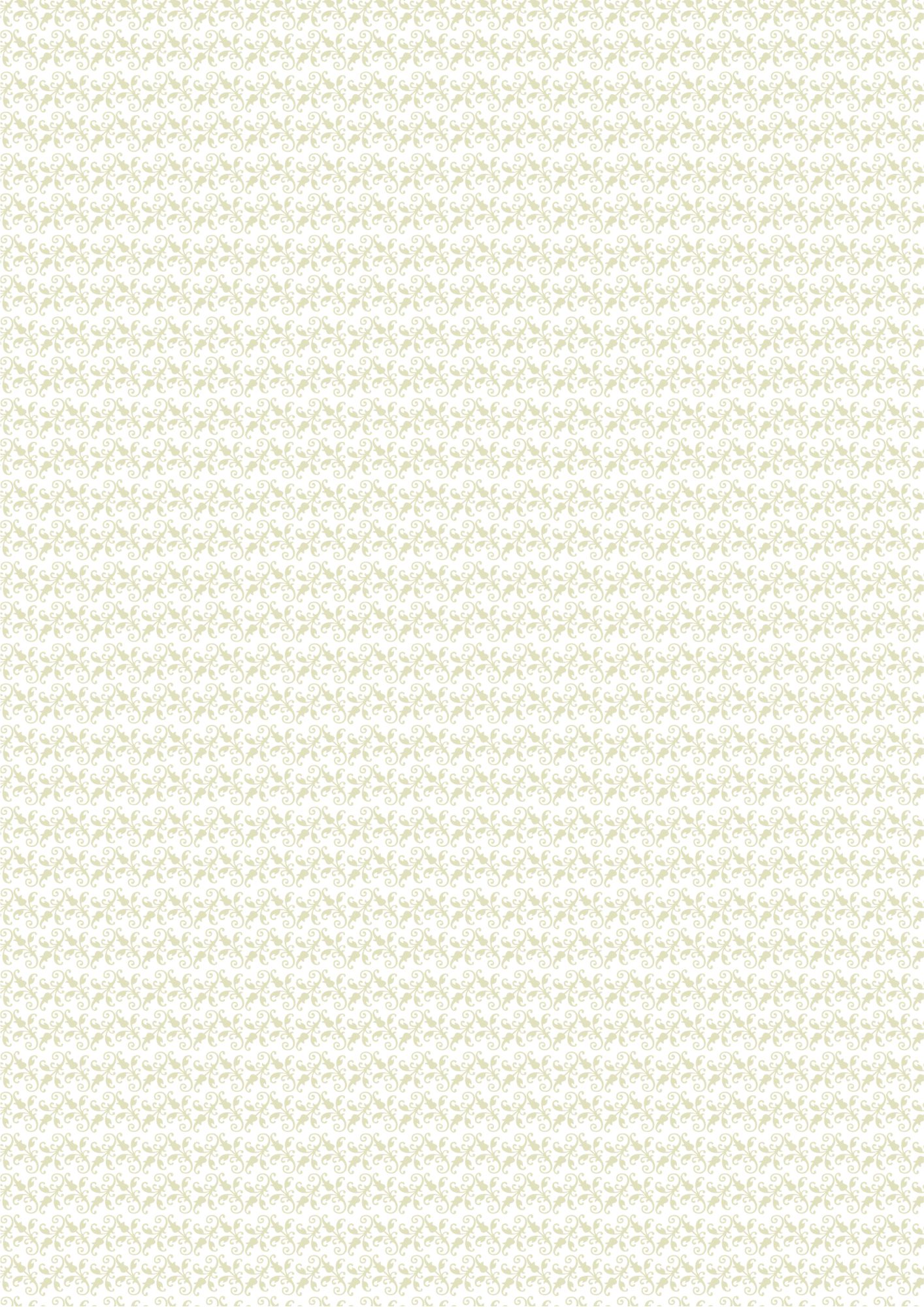 Дополнительный прейскурант цен на платные медицинские услугиКосметические  (немедицинские) процедурыКод услуги Название услугиПродолжитель-ность, кол-воСтоимость услуги Стоимость услуги В01.008.003Консультация врача- косметолога15 минБез оплатыБез оплатыВ01.008.003Консультация врача- косметолога40 мин15001500БотулинотерапияБотулинотерапияБотулинотерапияБотулинотерапияА11.01.003Диспорт 1 ед. (Великобритания)150/ед.150/ед.А11.01.003Ксеомин 1 ед. (Германия)350/ед.350/ед.А11.01.003Диспорт (лечение гипергидроза)200-300200-300БиоревитализацияБиоревитализацияБиоревитализацияБиоревитализацияА11.01.003Меso-Wharton Р199 1,5 мл (США)1900019000А11.01.003Меso-Xantin F199 1.5 мл (США)1900019000А11.01.003Сферогель Медиум 0,5 мл*2 (Россия)2100021000А11.01.003Сферогель Лонг 1 мл (Россия)1650016500А11.01.003Сферогель Лайт 0,5 мл (Россия)1500015000А11.01.003Сферогель Лонгфайн 0,5 мл (Россия)97509750А11.01.003Cферогель боди 2 мл (Россия)2550025500А11.01.003Plinest 2 мл (Италия)1750017500А11.01.003Plinest Fast 2 мл (Италия)1750017500А11.01.003Plintest Fast - 2 ml1650016500А11.01.003iaLest 2 мл (Италия)1200012000А11.01.003Белотеро Гидро 1 мл (Швейцария)1400014000А11.01.003Hyal Code Comfort 2.25 мл (Россия)1200012000А11.01.003Princess Rich 1 мл (Австрия)90009000А11.01.003Filorga NCTF 135 HA+  3 мл90009000А11.01.003Filorga NCTF 135 HA - 3 мл80008000А11.01.003Filorga NCTF 135 HA+  2 мл70007000А11.01.003Filorga NCTF 135 HA - 2 мл60006000А11.01.003Filorga NCTF 135 HA+    1 мл45004500А11.01.003Filorga NCTF 135 HA - 1 мл35003500А11.01.003VEC «Alinex» 2 мл25002500А11.01.003Гиалрипайер «hits Eres»1 мл99009900А11.01.003Гиалрипайер 02 шприц 1,5 мл1200012000А11.01.003Гиалрипайер 04 шприц 1,5 мл1200012000А11.01.003Гиалрипайер 08 шприц 1,5 мл1200012000А11.01.003Гиалрипайер 06 флакон 5 мл53005300А11.01.003Гиалрипайер 07 флакон 5 мл53005300А11.01.003Гиалрипайер 08 флакон 5 мл53005300А11.01.003Гиалрипайер 05 форте 5 мл57005700А11.01.003Колост микро 150 мг1450014500А11.01.003Нития 70 мг2250022500А11.01.003Обезболивание «Акриол Pro»:                          лицо                             губы или глаза                             лицо, шея, декольте500300700500300700А11.01.003Канюля1500-18001500-1800ФиллерыФиллерыФиллерыФиллерыФиллерыА.11.01.003Art Filler Volum 1.2 мл (Франция)2650026500А.11.01.003Art Filler Universal 1.2 мл (Франция)2310023100А.11.01.003Art Filler Lips 1 мл (Франция)2300023000А.11.01.003Art Filler Fine lines 1 мл (Франция)2070020700А.11.01.003Ювидерм Volift 1 мл (Франция)2240022400А.11.01.003Ювидерм Voluma1 мл (Франция)2240022400А.11.01.003Белотеро Volume 1 мл (Швейцария)2240022400А.11.01.003Белотеро Интенс 1 мл (Швейцария)2190021900А.11.01.003Белотеро Cофт 1 мл (Швейцария)1750017500А.11.01.003Белотеро Lips contur 1 мл (Швейцария)1350013500А.11.01.003Decoria Voluma 1 мл (Швеция)2130021300А.11.01.003Decoria Intense 1 мл (Швеция)2100021000А.11.01.003Decoria Essense 1 мл (Швеция)2040020400А.11.01.003Этермис3 1 мл (Австрия)1950019500А.11.01.003Princess Filler 1 мл (Австрия)1400014000А.11.01.003Princess Vilum 1 мл (Австрия)1200012000А.11.01.003Радиесс 3 мл (Германия)5500055000А.11.01.003Радиесс 1,5 мл (Германия)3000030000Липолитические коктейли по телуЛиполитические коктейли по телуЛиполитические коктейли по телуЛиполитические коктейли по телуЛиполитические коктейли по телуА.11.01.003Aqualyx (Италия) фл. 8 мл1125011250А.11.01.003Целюфейз (Италия) фл. 10 мл45004500А.11.01.003Целлюлит редюсер (Испания) фл. 10 мл45004500А.11.01.003Сосудистый этап:                            флаворутин фл. 10 мл                           гингобилоба фл. 10 мл2500250025002500Инъекционная карбокситерапияИнъекционная карбокситерапияИнъекционная карбокситерапияИнъекционная карбокситерапияИнъекционная карбокситерапияА11.01.003«Сосудистый этап» (все отделы позвоночника)30 мин20002000А11.01.003Лицо30 мин20002000А11.01.003Зона волосистой части головы30 мин20002000А11.01.003Темные круги «вокруг глаз»15 мин15001500А11.01.003Зона «второго» подбородка20 мин15001500А11.01.003«Легкое лицо» устранение отечности30 мин16001600А11.01.003Коррекция воспалительных элементов акне20 мин15001500А11.01.003Зона шеи20 мин16001600А11.01.003Лицо, контур лица, шея, декольте40 мин33003300А11.01.003Шейно-воротниковая зона30 мин15001500А11.01.003Зона «холки»20 мин12001200А11.01.003Пояснично-крестцовый отдел позвоночника30 мин13001300А11.01.003Зона внутренней поверхности рук30 мин15001500А11.01.003Кисти рук20 мин12001200А11.01.003Шрамы, рубцы, стрии 1 зона20 мин11001100А11.01.003Область бедер30 мин20002000А11.01.003Область бедер+ягодицы40 мин23002300А11.01.003Область коленей20 мин14001400А11.01.003Область1 крупного сустава (тазобедренный, коленный, плечевой)30 мин10001000А11.01.003Область 1 среднего сустава (локтевой, лучезапястный, голеностопный)20 мин800800Плазмолифтинг (PRP-терапия)Плазмолифтинг (PRP-терапия)Плазмолифтинг (PRP-терапия)Плазмолифтинг (PRP-терапия)Плазмолифтинг (PRP-терапия)A11.01.0021 пробирка60006000A11.01.0022 пробирки90009000A11.01.0023 пробирки1100011000A11.01.002Курс из 5 процедур (по 1 пробирке)2400024000A11.01.002Обезболивание 1 зоны 500500A11.01.002Лицо с обезболиванием (1 пробирка)60006000A11.01.002Лицо+шея+зона декольте с обезболиванием (2 пробирки)90009000A11.01.002Голова без обезболивания/лечение алопеции/выпадение волос (1 пробирка)55005500A11.01.002Другие зоны без обезболивания (1 пробирка)      5500      5500Прейскурант безинъекционное омоложение (барофорез)Прейскурант безинъекционное омоложение (барофорез)Прейскурант безинъекционное омоложение (барофорез)Прейскурант безинъекционное омоложение (барофорез)Прейскурант безинъекционное омоложение (барофорез)А21.01.002Безинъекционное омоложение лицо+шея60 мин49004900А21.01.002Безинъекционное омоложение лицо+шея+декольте80 мин59005900Комбинированные уходы с моделирующим действиемКомбинированные уходы с моделирующим действиемКомбинированные уходы с моделирующим действиемКомбинированные уходы с моделирующим действиемКомбинированные уходы с моделирующим действиемА21.01.002Массаж лица, шеи, декольте +фонофорез+кремовая маска    60 мин45004500А21.01.002Газожидкостное очищение, лимфодренаж +массаж лица, шеи, декольте+кремовая маска75 мин47004700Лифтинг-уходыЛифтинг-уходыЛифтинг-уходыЛифтинг-уходыЛифтинг-уходыА21.01.002Массаж лица, шеи, декольте +ампульный концентрат/сыворотка+альгинатная маска    60 мин      3500      3500А21.01.002Массаж лица, шеи, декольте +маска Beta-Glucan Anti-age75 мин      5000      5000А21.01.002Массаж лица, шеи, декольте +ампульный Концентрат/сыворотка +коллагеновая маска60 мин55005500А21.01.002Газожидкостное очищение +массаж лица+альгинатная маска75 мин42004200А21.01.002Очищение, ампульный концентрат+коллагеновая маска 60 мин35003500Комбинированные уходы с тонизирующим и лимфодренажным действиемКомбинированные уходы с тонизирующим и лимфодренажным действиемКомбинированные уходы с тонизирующим и лимфодренажным действиемКомбинированные уходы с тонизирующим и лимфодренажным действиемКомбинированные уходы с тонизирующим и лимфодренажным действиемА11.01.003Карбокситерапия зона лица Miracle CO2 (производство Корея)60 мин35003500А11.01.003Карбокситерапия зона лица Miracle CO2 (производство Корея)+ альгинатная маска75 мин40004000А11.01.003Карбокситерапия зона лица Miracle CO2 (производство Корея)+маска Beta-Glucan Anti-age75 мин50005000А11.01.003Карбокситерапия зона лица, шеи, декольте Miracle CO2 (производство Корея)75 мин48004800А11.01.003Карбокситерапия зона лица, шеи, декольте Miracle CO2 (производство Корея)+ альгинатная маска75 мин55005500А16.01.024Пилинг-уход «Внутреннее сияние»: («Sesderma» Испания)60 мин      4800      4800А16.01.024Пилинг-уход «Внутреннее сияние»: («Sesderma» Испания)+маска Beta-Glucan BioGel 1% Anti-age75 мин60006000А21.01.002Газожидкостный пилинг+микротоковый миолифтинг+сыворотка/ампульный концентрат+альгинатная маска60 мин36003600А21.01.002Газожидкостный пилинг+микротоковый миолифтинг+ маска Beta-Glucan BioGel 1% Anti-age60 мин45004500А21.01.002Массаж лица, шеи, декольте+пилинг энзимный+сыворотка60 мин35003500Уходовые программы для области вокруг глазУходовые программы для области вокруг глазУходовые программы для области вокруг глазУходовые программы для области вокруг глазА21.01.002Фонофорез области вокруг глаз+патчи для глаз «Eye Zone patches»45 мин25002500А21.01.002Массаж области вокруг глаз+ патчи для глаз «Eye Zone patches»45 мин25002500А21.01.002Газожидкостное очищение+ патчи для глаз «Eye Zone patches»30 мин23002300А21.01.002Газожидкостное очищение+коллагеновая маска на область глаз45 мин23002300Программы по восстановлению кожи после агрессивного воздействия   (восстановление, увлажнение и повышение защитных функций кожи после пилингов, лазеров, солнца, холода и т.д.)Программы по восстановлению кожи после агрессивного воздействия   (восстановление, увлажнение и повышение защитных функций кожи после пилингов, лазеров, солнца, холода и т.д.)Программы по восстановлению кожи после агрессивного воздействия   (восстановление, увлажнение и повышение защитных функций кожи после пилингов, лазеров, солнца, холода и т.д.)Программы по восстановлению кожи после агрессивного воздействия   (восстановление, увлажнение и повышение защитных функций кожи после пилингов, лазеров, солнца, холода и т.д.)Программы по восстановлению кожи после агрессивного воздействия   (восстановление, увлажнение и повышение защитных функций кожи после пилингов, лазеров, солнца, холода и т.д.)А21.01.002M.A.D. (Америка): очищение, тонизирование, маска «Delicate skin calming gel mask», успокаивающий финальный крем, защита от УФ-излучения35003500А21.01.002Janssen (Германия): очищение, ампульный концентрат/сыворотка, коллагеновая маска60 мин35003500А21.01.002Holly Land (Израиль): очищение, маска лактолан+восстанавливающая маска45 мин25002500А21.01.002Фонофорез по ампульному концентрату+ маска Beta-Glucan Post-Treatment+mas45 мин25002500Программы  «Фитс»Программы  «Фитс»Программы  «Фитс»Программы  «Фитс»Программы  «Фитс»А21.01.002Процедура «Гармония и очищение»75 мин30003000А21.01.002Процедура«Гармония и очищение»+УЗ чистка90 мин40004000А21.01.002Процедура«Гармония и питание»75 мин30003000А21.01.002Процедура «Антикупероз»75 мин35003500А21.01.002Процедура «Мужской уход» (подходит для женщин с жирным типом кожи)75 мин35003500А21.01.002Процедура «Санси»60 мин35003500А21.01.002Процедура «Ревидерм»70 мин35003500А21.01.002Процедура «Чистая кожа»75 мин35003500А21.01.002Процедура «Аква»80 мин40004000А21.01.001Процедура «Биоактивное похудение» для тела90 мин50005000Программы Ericson (Франция)Программы Ericson (Франция)Программы Ericson (Франция)Программы Ericson (Франция)Программы Ericson (Франция)А21.01.002Программа «Морской бриз»: уход за сухой и обезвоженной кожей. SOS-уход для восстановления кожи после отпуска, загара, горнолыжного курорта, морского отдыха75 мин70007000А21.01.002Программа коррекции возрастных изменений с ботулоподобным эффектом «Королевский комфорт». Является альтернативой контурной пластики, усиливает и продлевает эффект выполненных процедур75 мин70007000А21.01.002Программа по устранению двойного подбородка и лифтинг «Красивый овал»75 мин70007000Газожидкостный пилингГазожидкостный пилингГазожидкостный пилингГазожидкостный пилингГазожидкостный пилингА16.01.024Газожидкостный пилинг:                       очищениелимфодренажпилинг30 мин33003300А16.01.024Газожидкостный пилинг: очищение, лимфодренаж, пилинг+ ампульный концентрат/сыворотка+ альгинатная маска60 мин39003900ПилингиПилингиПилингиПилингиПилингиА16.01.024Предпилинговоя подготовка15001500А16.01.024Пилинги всесезонные с эффектом биоревитализации:«BioRepeel» (Италия)TC-DuoPeel (Россия)50 мин50 мин3500350035003500А.16.01.024Пилинги Mediderma: Азелаиновый пилинг-гельАзелаиновый пилингМиндальный пилинг-гельМиндальный пилинг(спирт)Салициловый пилингРетиноловый пилингФеруловый классический Феруловый плюс30-45 мин2000220020002200180035002500350020002200200022001800350025003500А.16.01.024Закрытие пилинга 1% ретиноловым кремом (используется на последних этапах для усиления действия основного пилинга):1 этап:2 этап:3 этап:4 этап:Цена зависит от выбранного пилинга-5002000-25002500-35003500-40004000-45005002000-25002500-35003500-40004000-4500А.16.01.024Пилинг-уход «Внутреннее сияние» (очищение, обезжиривание, mist vitc, феруловый пилинг классический, сыворотка-проводник с гиалуроновой кислотой, соединенный с порошком витамина С)60 мин45004500Чистки лицаЧистки лицаЧистки лицаЧистки лицаЧистки лицаА22.01.001Ультразвуковая чистка лица60 мин28002800А22.01.001Атравматичная чистка лица60 мин33003300А22.01.001Комбинированная чистка лица80 мин 3500 3500А22.01.001Мужская чистка лица80 мин 3800 3800                   МассажА21.01.002Массаж лица, шеи, декольте классический по массажному крему40 мин22002200А21.01.002Массаж лица, шеи, декольте классический по СПА-бальзаму Mandarin Comfort Balm (Корея)40 мин26002600А21.01.002Миофасциальный массаж (лицо, шея, голова)    90 мин39003900А21.01.002Скульптурно-буккальный массаж75 мин35003500А21.01.002Блефаропластический массаж60 мин30003000А21.01.002Лимфодренажный массаж60 мин30003000А21.01.002Массаж головы20 мин      1200      1200МаскиМаскиМаскиМаскиМаскиА.21.01.002Маска Beta-Glucan BioGel 1% Anti-age (маска для лица и глаз)20-30 мин17001700А.21.01.002Патчи для глаз Eye Patches Beta-Glucan 1%20-30 мин12001200А.21.01.002Маска Beta-Glucan BioGel 1% Post-Treatment mask (маска для лица и для глаз)20-30 мин15001500БарокамераБарокамераБарокамераБарокамераБарокамера20.24.005.001Барокамера Бароокс (пробный сеанс)15 мин.55055020.24.005.001Барокамера Бароокс30 мин.1500150020.24.005.001Барокамера Бароокс (5 сеансов)30 мин.7000700020.24.005.001Барокамера Бароокс (7 сеансов)30 мин.9450945020.24.005.001Барокамера Бароокс (10 сеансов)30 мин.1280012800RSL- скульптурирование(на аппарате Beatylizer методом роллерной виброкомпрессии)RSL- скульптурирование(на аппарате Beatylizer методом роллерной виброкомпрессии)RSL- скульптурирование(на аппарате Beatylizer методом роллерной виброкомпрессии)RSL- скульптурирование(на аппарате Beatylizer методом роллерной виброкомпрессии)RSL- скульптурирование(на аппарате Beatylizer методом роллерной виброкомпрессии)А21.01.0011 процедура60 мин.38003800А21.01.0015 процедур60 мин.35003500А21.01.00110 процедур60 мин.32003200№ услугиНазвание услугиПродолжительность, количествоСтоимость услуги (в том числе НДС 20%)Архитектура бровейАрхитектура бровейАрхитектура бровейАрхитектура бровей1Коррекция формы бровей30 минот 5002Окрашивание бровей (краска)20 мин5003Окрашивание ресниц (краска)20 мин500Восковая депиляция по зонамВосковая депиляция по зонамВосковая депиляция по зонамВосковая депиляция по зонам4Верхняя губа20 мин3005Подбородок20 мин4506Овал лица20 мин4007Подмышечные впадины20 мин7008Руки полностью30 мин12009Предплечья20 мин75010Бикини по контуру30 мин      100011Бикини среднее60 мин150012Бикини глубокое60 мин200013Бедра30 мин100014Голени (до колена)30 мин100015Ноги полностью60 мин2000МассажиМассажиМассажиМассажи16Общий оздоровительный массаж60 мин400017Массаж спины оздоровительный30 мин250018Спортивный массаж60 мин450019Антицеллюлитный массаж45 мин370020Лимфодренажный массаж60 мин400021Моделирующий массаж60 мин400022Медовый массаж60 мин350023Медовый массаж30 мин250024Тайский массаж30 мин300025Египетский массаж60 мин380026Клеопатра массаж60 мин350027Афромассаж45 мин350028Массаж теплыми камнями (Стоун терапия)50 мин420029Массаж бамбуковыми палочками (тонус+релакс)50 мин420030Воск массажный «Ericson lab» Франция:              10 мл40031Bodycult aromatherapy oil 10 мл100Бандажное липосомальное обертывание «Bodycult»Бандажное липосомальное обертывание «Bodycult»Бандажное липосомальное обертывание «Bodycult»Бандажное липосомальное обертывание «Bodycult»32Hot-cell (антицеллюлитное, уменьшение жировых отложений) разогревающее действие90 мин400033Shape (лифтинг-эффект, повышение эластичности кожи)90 мин400034Detox (лимфодренаж, улучшение клеточного метаболизма) охлаждающее действие90 мин4000Программы по телуПрограммы по телуПрограммы по телуПрограммы по телу35Слим- боди (кедровая бочка+лимфодренажный массаж)75 мин420036Кедровый релакс (кедровая бочка+акварелакс)40 мин140037Bestrong (кедровая бочка+общий массаж)75 мин440038Иммунитет плюс (пилинг тела +кедровая бочка)40 мин330039Второе дыхание (пилинг тела+кедровая бочка+массаж общий)100 мин730040Заряд бодрости (пилинг тела+инфракрасная сауна)50 мин490041Перезагрузка (пилинг тела+инфракрасная сауна+массаж релакс)110 мин700042Двойной удар (прессотерапия+массаж антицеллюлитный)75 мин470043Максимальное восстановление  (прессотерапия+акварелакс)60 мин2000Спа процедурыСпа процедурыСпа процедурыСпа процедуры44Акварелакс20 мин80045Нуга бест20 мин60046Инфракрасная сауна 30 мин120047Инфракрасная 2 человека30 мин200048Фитосауна здравница15 мин60049Прессотерапия (верхние конечности)30 мин100050Прессотерапия (комбинезон)30 мин120051Флоатинг60 мин300052Флоатинг (2 сеанса по 60 мин.)60 мин500053Флоатинг+ массаж60 мин+   30 мин5000Спа процедуры на косметике AROMA FUSIONСпа процедуры на косметике AROMA FUSIONСпа процедуры на косметике AROMA FUSIONСпа процедуры на косметике AROMA FUSION54Программа «Детокс1» (фитобочка, скраб, маска, крем-лосьон)50 мин380055Программа «Детокс2» (Фитобочка, скраб, маска, массаж лимфодренажный)100 мин700056Программа «Детокс3» (Фитобочка, скраб, маска, крем-лосьон, Акварелакс)80 мин460057Программа «РЕЛАКС1» (скраб, маска, крем-лосьон)45 мин330058Программа «РЕЛАКС2» (скраб, маска, массаж расслабляющий)100 мин550059Программа «РЕЛАКС3» (скраб, маска, крем-лосьон + акварелакс)70 мин400060Программа АНТИЦЕЛЛЮЛИТНАЯ (Фитобочка, скраб, маска, массаж антицеллюлитный)100 мин700061Программа «МОДЕЛИРУЮЩАЯ1»(Фитобочка, скраб, липолитик жар-холод (локально), маска, крем-лосьон)75 мин460062Программа «МОДЕЛИРУЮЩАЯ2» (скраб, липолитик жар-холод (локально), маска+ массаж моделирующий)100 мин700063Программа Клеопатра 1-пилинг + массаж Клеопатра80 мин450064Программа Клеопатра 2-пилинг, маска + массаж Клеопатра100 мин550065ПИЛЛИНГ (всесезонный)Скраб, крем-лосьон40 мин3000СПА процедуры на косметике THALASSO BRETAGNEСПА процедуры на косметике THALASSO BRETAGNEСПА процедуры на косметике THALASSO BRETAGNEСПА процедуры на косметике THALASSO BRETAGNEКоррекция психоэмоционального фонаКоррекция психоэмоционального фонаКоррекция психоэмоционального фонаКоррекция психоэмоционального фона66Обертывание «Уход тотальный Альгосерум «Реминерализующий» 70 мин550067Обертывание «Уход тотальный Альгосерум «Реминерализирующий» + ванна сухая распыленная «Морская вода»70 мин6400Лимфодренаж+детоксЛимфодренаж+детоксЛимфодренаж+детоксЛимфодренаж+детокс68Обертывание морская грязь «Пелоид Геранды»70 мин630069Обертывание «Пелоид Геранды + Альгосерум Реминерализующий/Зеленый чай»70 мин650070Обертывание «Пелоид Геранды»+ маска-гель для тела морские водоросли70 мин6500Оздоровление, похудение, Anti-AgeОздоровление, похудение, Anti-AgeОздоровление, похудение, Anti-AgeОздоровление, похудение, Anti-Age71Обертывание «Три водоросли»90 мин670072Обертывание «Три чая»90 мин6700Увлажнение, антистрессУвлажнение, антистрессУвлажнение, антистрессУвлажнение, антистресс73Обертывание «Три водоросли»+ванна распыленная сухая «Морская вода»70 мин6800Антицеллюлитное воздействиеАнтицеллюлитное воздействиеАнтицеллюлитное воздействиеАнтицеллюлитное воздействие74Обертывание «Морская грязь «Пелоид Геранды»+сыворотка-катализатор контур тела70 мин6000Тело как шёлкТело как шёлкТело как шёлкТело как шёлк75Обертывание «Уход тотальный лицо и тело «Мусс-лифтинг»90 мин7000